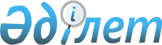 О внесении изменения и дополнения в постановление Правления Агентства Республики Казахстан по регулированию и надзору финансового рынка и финансовых организаций от 12 июня 2004 года № 157 "Об утверждении Правил выдачи согласия на назначение (избрание) руководящих работников финансовых организаций"
					
			Утративший силу
			
			
		
					Постановление Правления Агентства Республики Казахстан по регулированию и надзору финансового рынка и финансовых организаций от 25 июня 2007 года № 169. Зарегистрировано в Министерстве юстиции Республики Казахстан 31 июля 2007 года № 4839. Утратило силу постановлением Правления Национального Банка Республики Казахстан от 24 февраля 2012 года № 95

      Сноска. Утратило силу постановлением Правления Национального Банка РК от 24.02.2012 № 95 (вводится в действие по истечении десяти календарных дней после первого дня его официального опубликования).      В целях совершенствования нормативных правовых актов, регулирующих порядок согласования руководящих работников финансовых организаций, Правление Агентства Республики Казахстан по регулированию и надзору финансового рынка и финансовых организаций (далее - Агентство)  ПОСТАНОВЛЯЕТ : 

      1. Внести в постановление Правления Агентства от 12 июня 2004 года  N 157 "Об утверждении Правил выдачи согласия на назначение (избрание) руководящих работников финансовых организаций" (зарегистрированное в Реестре государственной регистрации нормативных правовых актов под N 2952), с изменениями и дополнениями, внесенными постановлением Правления Агентства от 19 февраля 2005 года  N 35 "О внесении изменений и дополнений в постановление Правления Агентства Республики Казахстан по регулированию и надзору финансового рынка и финансовых организаций от 12 июня 2004 года N 157 "Об утверждении Правил согласования кандидатов на должности руководящих работников финансовых организаций" (зарегистрированное в Реестре государственной регистрации нормативных правовых актов под N 3509, опубликованное в Бюллетене нормативных правовых актов центральных исполнительных и иных органов Республики Казахстан N 15, июнь 2005 г., ст. 111), постановлением Правления Агентства от 25 февраля 2006 года  N 35 "О внесении изменений и дополнений в постановление Правления Агентства Республики Казахстан по регулированию и надзору финансового рынка и финансовых организаций от 12 июня 2004 года N 157 "Об утверждении Правил согласования кандидатов на должности руководящих работников финансовых организаций" (зарегистрированное в Реестре государственной регистрации нормативных правовых актов под N 4168), постановлением Правления Агентства от 30 марта 2007 года  N 76 "О внесении дополнений и изменений в некоторые нормативные правовые акты по вопросам представления документов в Агентство Республики Казахстан по регулированию и надзору финансового рынка и финансовых организаций" (зарегистрированное в Реестре государственной регистрации нормативных правовых актов под N 4670), постановлением Правления Агентства от 30 апреля 2007 года  N 120 "О внесении изменений и дополнений в постановление Правления Агентства Республики Казахстан по регулированию и надзору финансового рынка и финансовых организаций от 12 июня 2004 года N 157 "Об утверждении Правил выдачи согласия на назначение (избрание) руководящих работников финансовых организаций" (зарегистрированное в Реестре государственной регистрации нормативных правовых актов под N 4708), следующие изменение и дополнение: 

      в  Правилах выдачи согласия на назначение (избрание) руководящих работников финансовых организаций, утвержденных указанным постановлением: 

      в абзаце третьем подпункта 6) пункта 4 слова "Иностранные граждане дополнительно представляют документ аналогичного содержания, выданный соответствующим государственным органом страны их гражданства, а лица без гражданства - страны их постоянного проживания." исключить; 

      дополнить пунктом 5-1 следующего содержания: 

      "5-1. В целях подтверждения достоверности сведений об отсутствии неснятой или непогашенной судимости за преступления в сфере экономической деятельности или за преступления средней тяжести, тяжкие и особо тяжкие преступления в стране гражданства (для иностранных граждан) или в стране постоянного проживания (для лиц без гражданства), иностранные граждане (лица без гражданства) в срок не позднее четырех месяцев с даты назначения (избрания) на должность руководящего работника финансовой организации представляют в уполномоченный орган соответствующий документ, выданный государственным органом страны их гражданства (страны их постоянного проживания - для лиц без гражданства). 

      В случае непредставления указанного документа в установленный настоящим пунктом срок, сведения, на основании которых выдано согласие, считаются недостоверными, и выданное согласие подлежит отзыву уполномоченным органом по основаниям, предусмотренным законодательными актами Республики Казахстан.". 

      2. Настоящее постановление вводится в действие по истечении четырнадцати дней со дня его государственной регистрации в Министерстве юстиции Республики Казахстан. 

      3. Управлению лицензирования (Нажимеденова А.Ж.): 

      1) совместно с Юридическим департаментом (Байсынов М.Б.) принять меры к государственной регистрации в Министерстве юстиции Республики Казахстан настоящего постановления; 

      2) в десятидневный срок со дня государственной регистрации в Министерстве юстиции Республики Казахстан довести настоящее постановление до сведения заинтересованных подразделений Агентства, Объединения юридических лиц "Ассоциация финансистов Казахстана". 

      4. Службе Председателя (Заборцева Е.Н.) обеспечить публикацию настоящего постановления в средствах массовой информации Республики Казахстан. 

      5. Контроль за исполнением настоящего постановления возложить на заместителей Председателя Агентства Бахмутову Е.Л. и Узбекова Г.Н. в соответствии с их функциональными обязанностями.       Председатель 
					© 2012. РГП на ПХВ «Институт законодательства и правовой информации Республики Казахстан» Министерства юстиции Республики Казахстан
				